ADVISORY COUNCIL AGENDA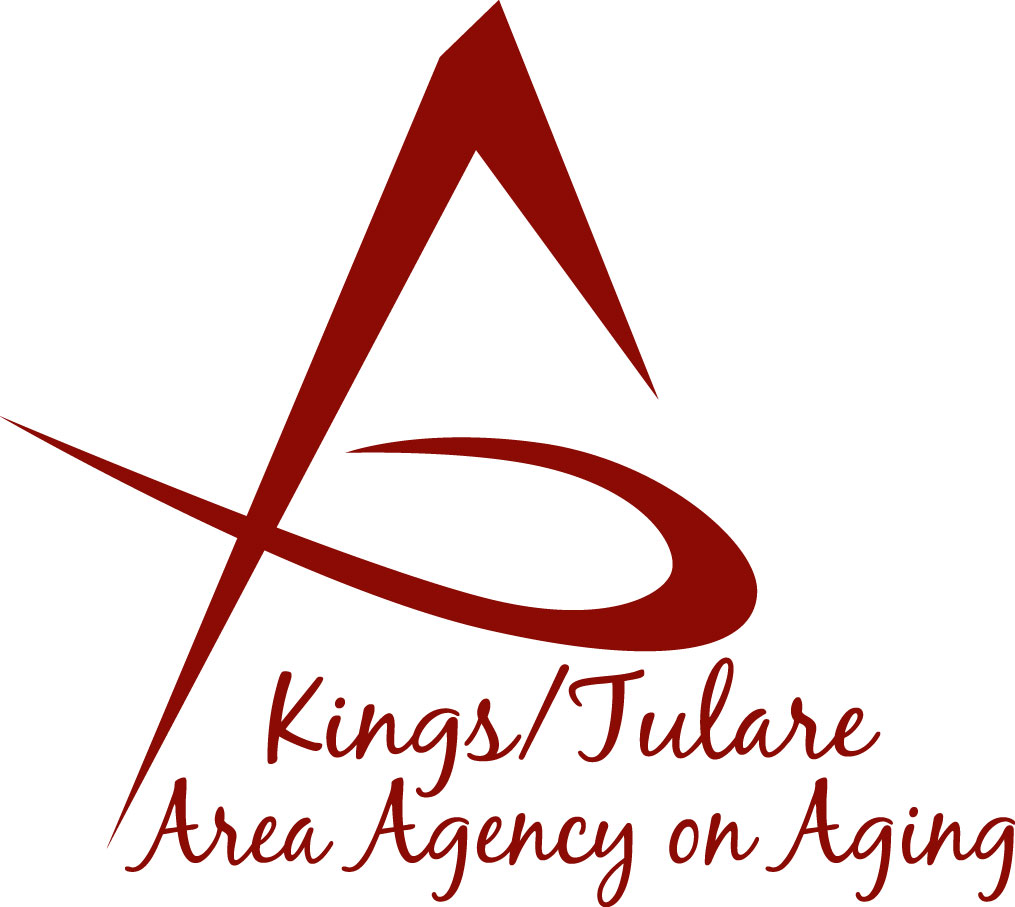  Monday, February 12, 2018              10:30 a.m.Exeter Senior Center/Carnegie Building                  301 South E. Street	        Exeter, CA 93221Call to Order							         ActionIntroductions of Guests and Council Members		Information3.	Public Comment						    3 minutes	Any person may directly address the Council at this time on any item on the Agenda or any other items of interest to the public that are within the subject matter jurisdiction of the K/TAAA.4.	Approval of Minutes						         ActionMembers present at the previous meeting may comment or correct minutes from the meeting held on January 22, 2018.5.	Announcements and Correspondence			              Information 6.	Milestone Updates					              Information Information regarding current and former members of the Council7.	Senior Day in the Park Planning Committee (Jamie Sharma) 	  Information 8.	HICAP Recruitment (Kali Carson)			               Information9.	Review of the Newly Designed K/T AAA Website		 Information	(Israel Guardado)10.	Staff Reports				 		              Information  11.	Development of the March 2018 Council Agenda	  	  Information12.	Additional Member Comments 			               Information13.	Adjourn							           ActionIf there is no further business to attend to, members may adjourn the   meeting at this time.